COURSE OUTLINEPSYCHOLOGY of Human Sexuality:This course surveys the psychological and behavioral aspects of human sexuality, with particular emphasis on the influence of popular culture as well as an historical overview of human sexuality.Prerequisite:  Psyc 110COURSE ORGANIZATION1.	There are two hours of lecture each week.2.	There is one, one-hour seminar every week (Your student class schedule informs you of which seminar you are enrolled.)You must attend the seminar assigned to you on your class schedule registration form.1.	Instructor Information2.	Intended Learning Outcomes	Upon completion of this course the student will be able to:Describe and demonstrate the role that the biological, emotional, and psychological aspects of sexuality play in language, thought, emotion and an identity and sense of self.Apply the methodology of psychological research to the study of human sexuality. Describe the role that the many variants of sexual activity play across cultures and in the psychological lives of individuals.Identify the philosophical and practical foundations of current gender and cultural differences in human sexual behaviour.Compare and contrast practices within the spectrum of human sexuality.3.	Required Materials4.	Course Content and SchedulePSYCH 239 - TIMETABLE – Winter 2014Learning Activity (LA) dates are TENTATIVE.  All LA’s will be announced one week in advance.   -----------------------------------------------------------------------------------------------------------1. Jan. 6:   	Introduction to the Course.     	2. Jan. 13:	Chapter 1:  What is Human Sexuality?  & Chapter 2:  Research Methods   _____________________________________________________________________________	(LA #1 – Chapters One & Two)3. Jan. 20:	Chapter 3 & 4: Sexual Anatomy & Physiology / Sexual Arousal & Response 4. Jan. 27: 	Chapter 3 & 4: Sexual Anatomy & Physiology / Sexual Arousal & Response _____________________________________________________________________________5. Feb. 3: 	 Test One – (Chapters 1, 2, 3, 4: 365 Points / 36.5% of course grade)6. Feb. 10:  	BC Family Day – College Closed _____________________________________________________________________________          7. Feb. 17:  	Chapters 5 & 6: Gender Identity, Gender Roles, Attraction & Love             Chapter 7:  Relationships, Intimacy, & Communication		(LA #2 – Chapters 5, 6, & 7)   8. Feb. 24:  	Chapters 8 & 9: Sexual Techniques & Behaviour Patterns / Sexual Orientation	  9. Mar 3:   	 Chapters 11 & 14: Contraception & Abortion / Sexually Transmitted Infections 10. Mar 10:  	 Test Two   (Chapters 5, 6, 7, 8 & 9: 380 Points/ 38% of course grade)  11. Mar 17:     Chapter 13 & 15:  Sexual Dysfunctions & Atypical Sexual Variations12. Mar 24:  	Chapter 16:   Sexual Coercion______________________________________________________________________________			13. Mar 31:     Chapter 17: Commercial Sex                          (LA #3 Chapters 13, 14, 15, & 16)			14. April 7:     Test Three (Chapters 13, 14, 15, 16, & 17: 180 Points / 18% of course grade)No work will be accepted after 2:00 pm on Friday of Week 14Psychology 239 Seminar ScheduleWeek:				Topic/Activity:First Date is for Seminar A on Mondays; Second Date is for Seminars B &C on Wednesdays.-----------------------------------------------------------------------------------------------------------1. Jan. 6/8	Introduction to Seminar  	2. Jan. 13/15	Formation of Seminar Presentation Teams ________________________________________________________________________3. Jan. 20/22	Team Time        4. Jan. 27/29	Seminar Discussion      __________________________________________________________________5. Feb. 3/5	Seminar Discussion6.  Feb. 10: College Closed – BC Family   /   Feb. 12 – Seminar Discussion	   7.  Feb. 17/19 Presentation #18.  Feb. 24/26	Presentation #29.  Mar. 3/5	 Presentation #3       10. Mar. 10/12	 Presentation #411. Mar. 17/19 	 Presentation #5  ______________________________________________________________________12. Mar. 24/26	  Presentation #6_______________________________________________________________________13. Mar. 31/Apr. 2	Presentation #7	14. Apr. 7/9	Wrap-Up Seminar – Summative Evaluation – Issuing of Seminar GradesNote:  For every seminar you miss you will lose five (5) points.5.	Basis of Student Assessment (Weighting)Negative Points:  For every seminar session missed you will lose five (5) points.To successfully pass Psyc 239 with a “C” grade or higher, you must complete all four of the above items: Seminar Presentation, Test One, Test Two, and Test Three with a total of at least 600 points, 60%).TESTS & ASSIGNMENTSSPECIAL NOTE:  All assignments, quizzes, tests, and activities must include your FIRST AND LAST NAME AND YOUR SEMINAR SECTION.  EXAMPLE:  , Psych 239, Seminar B.  Papers without both first and last names and seminar section WILL NOT BE GRADED and will be placed in the paper return box which will be located in the seminar room during each seminar session.TESTS:1. There will be three tests: Test One, Test Two, and Test Three; details will be discussed in class.2. Multiple choice tests expect you to apply the terms & concepts of the course, not just recognize definitions. There will be no make-up opportunities for tests missed without a doctor’s note.3.  There are three quizzes that do not count for a grade yet are very helpful in preparing for the graded tests.PARTICIPATION1. I believe participation and attendance is very important.2. If you must miss class, you must call me at (250) 370-3197.  If I am not available please leave a message on my voice mail.Seminar Presentation – Human Sexuality Issues:	In teams of three or four students you will be asked to make a presentation to your seminar group on a social issue that relates to the content of Psyc 239.  Seminar Presentation details will be discussed in seminar and guideline sheet provided at that time.  Seminar presentation teams will be formed during the second week of classes.  LATE WORK WILL ONLY BE ACCEPTED IN EXTREME CASES and ONLY UP TO ONE WEEK AFTER THE ORIGINAL DUE DATE WITH A 20% PENALTY FOR BEING SUBMITTED LATE.  PLEASE SCHEDULE YOUR TIME TO MEET ALL DUE DATES.6.	Grading System	Standard Grading System (GPA)Temporary grades are assigned for specific circumstances and will convert to a final grade according to the grading scheme being used in the course. See Grading Policy E-1.5 at camosun.ca for information on conversion to final grades, and for additional information on student record and transcript notations.HOW I GRADE1. Grades combine the college definition and my own experience.A:   levels of achievement. I expect quality which shows a full understanding of the work, and which also includes exceptional achievement (i.e. new insight, obvious quality research, clear presentation above and beyond the minimum required, better work than the majority of the class). B:  High levels of achievement. For a B, I use work that is good and shows full understanding. It does not have the same degree of exceptional achievement that makes an A, but is distinctly beyond the minimum required.C+:  Satisfactory level of achievement.C:  Sufficient level of achievement to proceed with next level of study. Average work, showing an understanding of the material and the minimum requirements have been met. It does not indicate the student is having any real difficulties.D:  Minimum level of achievement for which credit is granted; a course with a D grade cannot be used as a prerequisite. I give this grade for work that is handed in, lacking all required details, but has some approximation of adequate work.F:  Minimum level is not achieved.REGRADING AND RESUBMISSION1. If you are not satisfied with a grade I have given, you have the right to ask me to re-grade the work.   After my reviewing the work you may receive a higher grade, a lower grade, or the same grade.2. I reserve the right to ask you to resubmit work, or to show me extra material related to it. In either case, the maximum mark I will give will be C+.8.	Recommended Materials or Services to Assist Students to Succeed Throughout the CourseLEARNING SUPPORT AND SERVICES FOR STUDENTSThere are a variety of services available for students to assist them throughout their learning. This information is available in the College calendar, at Student Services or the College web site at camosun.ca.STUDENT CONDUCT POLICYThere is a Student Conduct Policy which includes plagiarism.
It is the student’s responsibility to become familiar with the content of
this policy. The policy is available in each School Administration Office,
at Student Services and on the College web site in the Policy Section.STUDENT RIGHTS and RESPONSIBILITIES1. If a student requires special accommodation to be successful in this course, please discuss your special needs with me during the first week of classes.2. Students have the right not to participate in any class exercise.3. In class, you always have the right NOT to self-disclose any information.4. I expect my students to follow certain standards of conduct:a) Work must be used for this course only. I will not accept work used in another course without the written approval of the other instructor.b) Assignments that are copied (identical or plagiarized) between students will be given 0% for ALL students with identical work. If you want to work co-operatively, inform me ahead of time.c) Fabrication of research data is not acceptable.d) It is college policy that "If an instructor remains convinced that there has been a violation [such as plagiarism or cheating], he or she may assign a grade of F for the work involved, or for the course..."Disruptive student behaviour, such as side-conversations, will not be tolerated and students who can not control their side conversations will be asked to the leave the class.	All students are expected to follow the College’s Student Conduct Policy as outlined in Camosun College CalendarNo work will be accepted after 2:00 pm on Friday of Week 14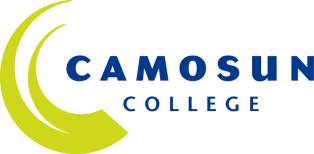 School of Arts & SciencePSYCHOLOGY DEPARTMENTPSYC 239-001AHuman Sexuality2014 Winter Semester	(a)Instructor:Dr. David ReaganDr. David ReaganDr. David Reagan	(b)Office Hours:Office Hours are posted on my office door, Ewing 240, also my Faculty Web PageOffice Hours are posted on my office door, Ewing 240, also my Faculty Web PageOffice Hours are posted on my office door, Ewing 240, also my Faculty Web Page	(c)Location:Ewing 240Ewing 240Ewing 240	(d)Phone:250.370.3197	(e)Email:reagan@camosun.bc.careagan@camosun.bc.careagan@camosun.bc.ca	(f)Website:http://faculty.camosun.ca/davidreagan/http://faculty.camosun.ca/davidreagan/http://faculty.camosun.ca/davidreagan/	(a)TextsHuman Sexuality in A World of Diversity, Fourth Canadian Edition,(2013), Rathus, Nevid, Fichner-Rathus, Herold, & Mckenzie;  Pearson Education Publishers (ISBN: 978-0-205-01576-4)	(b)OtherNone	(a)Assignments#1: Seminar Presentation:  75 Points	(b)Exams#2: Test One:    365 points#3: Test Two:    380 points#4: Test Three:  180 pointsPercentageGradeDescriptionGrade Point
Equivalency90-100A+985-89A880-84A-777-79B+673-76B570-72B-465-69C+360-64C250-59DMinimum level of achievement for which credit is granted; a course with a "D" grade cannot be used as a prerequisite.10-49FMinimum level has not been achieved.0Temporary
GradeDescriptionIIncomplete:  A temporary grade assigned when the requirements of a course have not yet been completed due to hardship or extenuating circumstances, such as illness or death in the family.IPIn progress:  A temporary grade assigned for courses that are designed to have an anticipated enrollment that extends beyond one term. No more than two IP grades will be assigned for the same course.CWCompulsory Withdrawal:  A temporary grade assigned by a Dean when an instructor, after documenting the prescriptive strategies applied and consulting with peers, deems that a student is unsafe to self or others and must be removed from the lab, practicum, worksite, or field placement.